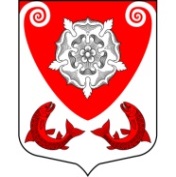 АДМИНИСТРАЦИЯРОПШИНСКОГО СЕЛЬСКОГО ПОСЕЛЕНИЯЛОМОНОСОВСКОГО  МУНИЦИПАЛЬНОГО РАЙОНАЛЕНИНГРАДСКОЙ ОБЛАСТИПОСТАНОВЛЕНИЕот 03.08.2023г.       № 53/23О внесении изменений в Постановление №609 от 22.12.2021 В соответствии с абзацем четвертым пункта 3.2 статьи 160.1 Бюджетного кодекса Российской Федерации, положением о бюджетном процессе муниципального образования Ропшинское сельское поселение Ломоносовского муниципального района Ленинградской области, утвержденным Решением Совета депутатов от 21.11.2014г. №22, администрация Ропшинского сельского поселения: ПОСТАНОВЛЯЕТ:Дополнить перечень главных администраторов доходов бюджета Ропшинского сельского поселения Ломоносовского муниципального района Ленинградской области следующими кодами:Настоящее постановление подлежит опубликованию (обнародованию) на информационном сайте муниципального образования Ропшинское сельское поселение в информационно - телекоммуникационной сети Интернет по адресу www.официальнаяропша.рф и вступает в силу со дня его официального опубликования (обнародования). Глава администрации Ропшинского сельского поселения                                                         А.В. СтожукАдминистрация  Ропшинского сельского поселения Ломоносовского муниципального района Ленинградской области9111 14   06 32 5 10 0 000 430Плата за увеличение площади земельных участков, находящихся в частной собственности, в результате перераспределения таких земельных участков и земельных участков, находящихся в собственности сельских поселений